Bilimsel Hazırlık Programı:Yüksek lisans ve doktora programlarına 2022- 2023 Bahar Dönemi’nde yeni kayıt yaptıran ve yüksek lisans programları için Öğretmen Eğitimi lisans programları dışındaki lisans programlarından mezun olan ve pedagojik formasyonu bulunmayan öğrencilerin, doktora programları içinse alım koşullarında belirtilen programlar dışındaki bir programdan mezun olan öğrencilerin bilimsel hazırlık programında yer alan 6 dersi alması zorunludur. Bilimsel hazırlık programı için belirlenen süre en çok iki yarıyıldır. Yaz eğitim-öğretimi bu süreye dahil edilebilir. Bu süre yarıyıl izinleri dışında uzatılamaz ve süre sonunda başarılı olamayan öğrencinin enstitü ile ilişiği kesilir. Bu programda geçirilen süre, ilgili yüksek lisans programının eğitim-öğretim süresine dahil edilmez. (Yüksek Lisans Eğitim-Öğretim Uygulama Esasları, Madde 4)Danışman atama işlemi yapılana kadar, öğrencinin danışmanlığı ana bilim dalı başkanlığı tarafından yürütülmektedir. Tezli Yüksek Lisans Programı: Tezli yüksek lisans programı; 60 kredi değerinden az olmamak koşuluyla, bilimsel araştırma teknikleri ile araştırma ve yayın etiği konularını içeren bir ders ve seminer dersi, tez hazırlık dersi dâhil en az dokuz ders ve tez çalışması dersleri ile birlikte en az 120 krediden oluşur. (Gazi Üniversitesi Lisansüstü Eğitim-Öğretim ve Sınav Yönetmeliği, Madde 18) Öğrencinin bir yarıyılda alacağı derslerin kredi miktarı 40 krediyi geçmez. Öğrenci mezun olabilmek için alması gereken 120 kredinin en az 60 kredisini zorunlu, seçmeli derslerden tamamlamak zorundadır.Bilimsel hazırlık dersleri, ilgili lisansüstü programı tamamlamak için gerekli görülen derslerin yerine sayılamaz. Bilimsel hazırlık dersleri not dökümü belgesinde görünür ancak lisansüstü AGNO hesabına katılmaz. (Yüksek Lisans Eğitim-Öğretim Uygulama Esasları, Madde 4). Dolayısıyla tamamlanması gereken 120 AKTS hesaplanırken bilimsel hazırlık derslerinin hesaplamaya katılmaması gerekmektedir.	(Yüksek Lisans Tezine Hazırlık (AKTS): 5; Yüksek lisans tez çalışması (AKTS): 30)Tezli yüksek lisans programının süresi bilimsel hazırlıkta geçen süre hariç, kayıt olduğu programa ilişkin derslerin verildiği dönemden başlamak üzere, her dönem için kayıt yaptırıp yaptırmadığına bakılmaksızın dört yarıyıl olup, program en çok altı yarıyılda tamamlanır. (Gazi Üniversitesi Lisansüstü Eğitim-Öğretim ve Sınav Yönetmeliği, Madde 19)Tezli yüksek lisans programındaki dersler, zorunlu ve seçmeli olarak iki grupta toplanmaktadır. Zorunlu derslere ilişkin bilgi anabilim dalı web sayfamızın “dersler” sekmesinde yer almaktadır. Ders seçim ekranında derslerin yanında bulunan (Z) işareti sistemdeki güncellemelerin tamamlanmamış olması sebebiyle yanıltıcı olabilir. Dolayısıyla ders seçimi yaparken almak istediğiniz dersin kod ve adına göre seçim yapınız.  Zorunlu dersler listesi için: http://gef-egitimbilimleri-egitimprogramlari.gazi.edu.tr/posts/view/title/dersler-168589?siteUri=gef-egitimbilimleri-egitimprogramlari Tezli yüksek lisans öğrencisi ikinci yarıyılda tez konusunu belirlemek ve önermek amacı ile danışmanı tarafından açılan “Yüksek Lisans Tezine Hazırlık” dersini alır. Ders, “Yüksek Lisans Tez Çalışması” dersini alıncaya kadar devam eder. Tez Hazırlık dersinden başarılı olan tezli yüksek lisans programı öğrencisi “Yüksek Lisans Tez Çalışması” dersine kayıt yaptırmak ve onay vermekle yükümlüdür. Tez çalışması dersi öğrencinin mezuniyetine kadar devam eder. Doktora Programı:Doktora programı, yüksek lisans derecesi ile kabul edilmiş öğrenciler için bir eğitim öğretim dönemi 60 krediden az olmamak koşuluyla; bilimsel araştırma teknikleri ile araştırma ve yayın etiği konularını içeren bir ders , seminer dersi, tez hazırlık dersi dâhil en az dokuz ders, yeterlik sınavı ve tez çalışması olmak üzere en az 240 krediden, lisans derecesi ile kabul edilmiş öğrenciler için en az on beş ders, yeterlik sınavı, tez hazırlık dersi ve tez çalışması olmak üzere en az 300 krediden oluşur. (Gazi Üniversitesi Lisansüstü Eğitim-Öğretim ve Sınav Yönetmeliği, Madde 28) Öğrencinin bir yarıyılda alacağı derslerin kredi miktarı 40 krediyi geçmez. Doktora programındaki dersler, zorunlu ve seçmeli olarak iki grupta toplanmaktadır. Zorunlu derslere ilişkin bilgi anabilim dalı web sayfamızın “dersler” sekmesinde yer almaktadır. Ders seçim ekranında derslerin yanında bulunan (Z) işareti sistemdeki güncellemelerin tamamlanmamış olması sebebiyle yanıltıcı olabilir. Dolayısıyla ders seçimi yaparken almak istediğiniz dersin kod ve adına göre seçim yapınız.  Zorunlu dersler listesi için: http://gef-egitimbilimleri-egitimprogramlari.gazi.edu.tr/posts/view/title/dersler-168589?siteUri=gef-egitimbilimleri-egitimprogramlari Öğrenci ikinci yarıyılda tez konusunu belirlemek ve önermek amacıyla danışmanı tarafından açılan “Doktora Tezine Hazırlık” dersini alır. Derslerini ve yeterlik sınavını başarıyla tamamlayan öğrenciler danışmanı tarafından açılan “Doktora Tez Çalışması” dersine kayıt yaptırmakla yükümlüdür. Bu ders öğrencinin mezuniyetine kadar devam eder. ÖNEMLİ UYARI!Ders seçme ekranında ilk olarak “1. Sınıf dersleri” sekmesi açılmaktadır. Bu dönem bilim dalında açılan derslere ulaşmak için “Müfredat/Bölüm Dışı Dersleri” sekmesine tıklayınız. 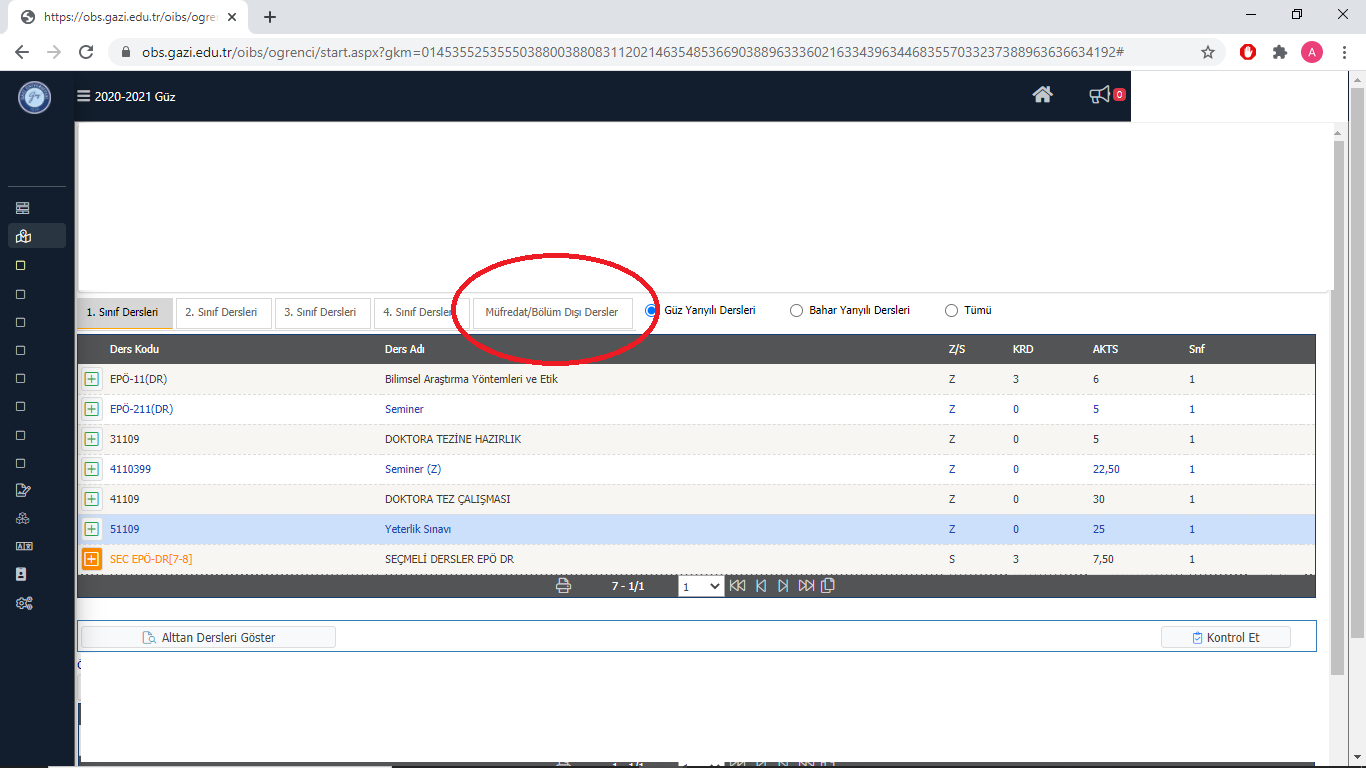 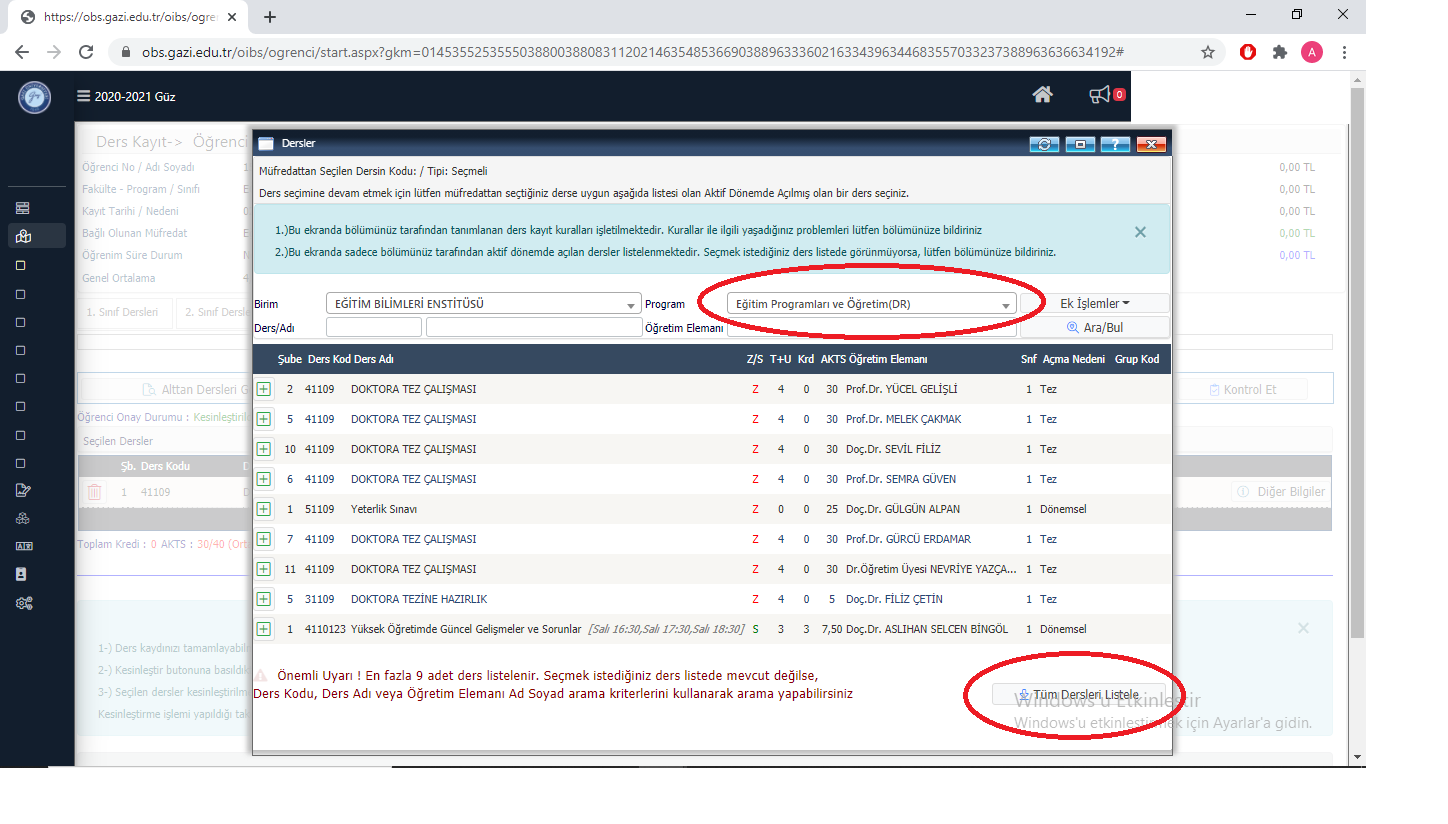 